VIKTIG INFORMATION              Det nummer som vi kan nå HSB på är: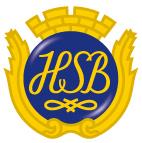 Felanmälan på dagtid till 010-442 55 00 Jourtid till 010-470 55 39Jouren omfattar uttryckningar för ”fastighetens bevarande” dvs, rent akuta åtgärder för att förhindra följdskador på fastigheten och personskador. Exempel: Åtgärdar:  Provisorisk lagning av trasiga fönster, avloppsrensning ut till stammen, felanmälningar, säkringsbyten, felsökning värmeanläggningar, felsökning fläktanläggningar, vattenläckor i allmänna utrymmen. Låsöppning för polis, ambulans, räddningstjänsten mm. (Låsöppning betalats direkt av den boende, 1910 kr)Åtgärdar inte: Fel på hissar, portar, städning/sanering, tvättmaskiner,  störningsärenden, tv-anläggningar, kyl/frysar, avloppsstopp handfat/kök. OBS! Jourverksamheten utföres av en av HSB Södermanland anlitad entreprenör vilket gör att när man som enskild medlem ringer själv för åtgärd i sin egen lägenhet tillkommer det en kostnad för utryckningen vilken även skall betalas av denne medlem. Mvh Styrelsen